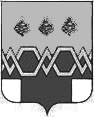 С О Б Р А Н И Е           Д Е П У Т А Т О ВМ А К С А Т И Х И Н С К О Г О       Р А Й О Н А                                                Т В Е Р С К О Й       О Б Л А С Т И                                    проект                                                                     РЕШЕНИЕ         От  24 октября  2019 г.                                                                                     №  87Об утверждении графика приемаграждан Максатихинского района депутатами Собрания депутатов Максатихинского района.В соответствии с Федеральным законом от 06.10.2003 №131-ФЗ «Об общих принципах организации местного самоуправления в Российской Федерации», на основании статьи 27 Устава муниципального образования Тверской области «Максатихинский район», Собрание депутатов Максатихинского района решило:1. Утвердить график приема граждан Максатихинского района депутатами Собрания депутатов Максатихинского района на ноябрь-декабрь 2019 года согласно приложению.2. Обнародовать данное решение в порядке, установленном для официального обнародования решений Собрания депутатов Максатихинского района, а также разместить на официальном сайте администрации Максатихинского района в информационно-телекоммуникационной сети «Интернет». 3. Настоящее решение вступает в силу с даты его подписания.Председатель Собрания депутатовМаксатихинского района                                                               Н.А.КошкаровПриложение к решению Собрания депутатов                                                                           Максатихинского района                                                                           От 24.10.2019 г. №87ГРАФИКприёма граждан Максатихинского района депутатами Собрания депутатов Максатихинского района  ноябрь-декабрь 2019 годаВремя приёма: с 10.00 ч. до 12.00 ч.Место приёма: ул. Красноармейская д.5, администрация Максатихинского района, 1 этаж, зал заседаний; избирательный округ.№п/пФ. И. О.НоябрьДекабрьМесто приема1.Аристархова В.Н12.1102.12Администрация Максатихинского района 2.Беляева Н.В.      20.11 с. Кострецы  -11.00 ч12.12д. Ключевая 11.00 ч.16.12д. Пальчиха – 11.00 ч.18.12с. Трестна – 11.00 ч.п. Ривицкий – 12.30 ч.Здания администраций сельских поселений3.Галактионова Л.В.08.11 04.12 Администрация Максатихинского района4.Иванов С.А.19.11с. Сельцы -11.0023.12д. Буденовка – 11.00с. Сельцы – в здании администрации с/п;д. Буденовка – в здании почты5.Иванова  С.А. 12.11(д.Кистутово – 11.00)17.12 (д.Каменка-11.00) д.Каменка-здание администрации сельского поселения;д.Кистутово -школа6.Иванова Т.А.13.11(д.Фабрика, актовый зал  д.№4   –  16.00 )11.12(п.Максатиха пл. Свободы, д.2, каб.№7 – 11.00)7.Кошкаров Н.А.05.1103.1217.12Администрация Максатихинского района8.Михайлова З.В.07.11 05.12 Администрация Максатихинского района9.Мирон С.Д. 11.1116.12  Администрация Максатихинского района10.Николаева Л.Е.12.1109.12 Администрация Максатихинского района 11.Орехов Д.Н.14.1110.12 Администрация Максатихинского района12.Овчинников И.К.15.11(д.Селище, д.Горка)12.12(с.Рыбинское Заручье) Здания администраций сельских поселений13.Орлова В.А.18.1113.12 Администрация Максатихинского района14.Половецкая Г.А.20.11   18.12   Администрация Максатихинского района15.Саперов Н.П.14.11(п.Труженик – 11.00)18.12(п.Труженик – 11.00) Здание администрации сельского  поселения16.Чигрина Н.А.21.1119.12Администрация Максатихинского района17.Шаталова Е.В.25.11  20.12   Администрация Максатихинского района